Refund Request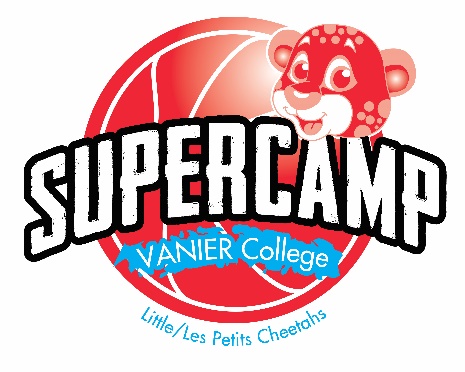 Summer 2020Your refund request must be done in writing, signed and handed out in person or sent by email to supercamp@vaniercollege.qc.ca. We will only refund entire weeks. This Refund Request must be received at least 10 days before the beginning of the week you are cancelling to be eligible for a refund. Refunds are sent by cheque, after a processing time of 30 business days.A 10 percent administrative fee will be charged for all cancellations.Name of registered camper :      Reason of cancellation :      I wish to cancel my child’s registration for the following program:Name of the person to whom the cheque will be addressed to:      Phone number:        Date: ____________________________     Signature: ______________________________________________Reserved for AdministrationReceived by: ___________	Date: ___________  	 Sent by email       In person       Admin. CorrectionsProcessed by: ___________	Date: ___________  Calculation : ______________________________________________________________WEEKName of program:Extended supervision hours/ lessonsWeek of June 22nd to 26th Week of June 29th to July 3rd Week of July 6th to 10th  Week of July 13th to 17th Week of July 20th to 24th  Week of July 27th to 31st  Week of August 3rd to 7th  Week of August 10th to 14th  Week of August 17th to 21st 